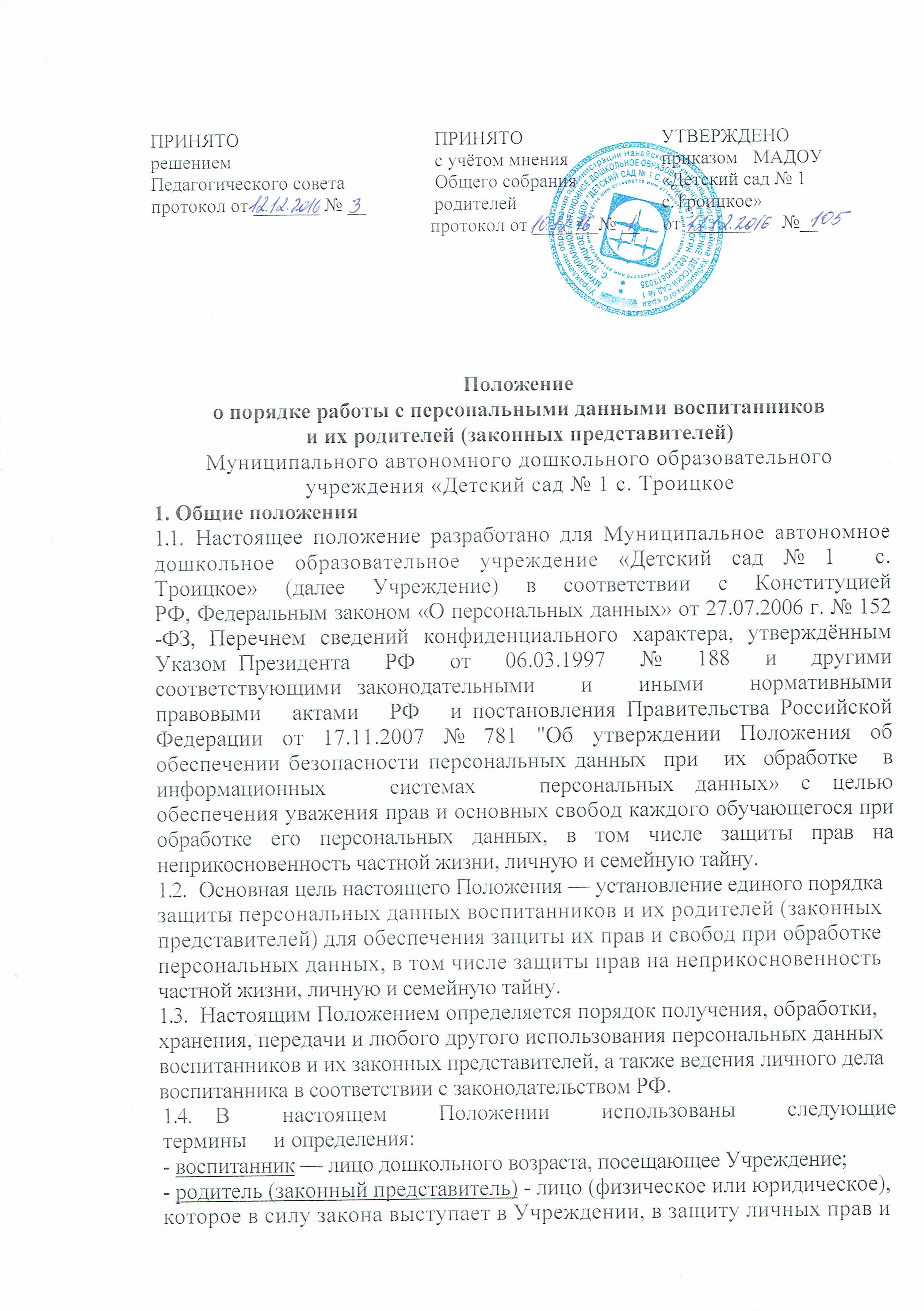 
законных интересов воспитанников Учреждения;руководитель — заведующий Учрежденияпредставитель     руководителя—     работник,     назначенный     приказом руководителя   ответственным  за  сбор,   обработку,  хранение   и  передачу персональных данных воспитанников и их законных представителей;персональные данные — любая информация, относящаяся к определённому
или определяемому на основании такой информации физическому лицу
(субъекту персональных данных), в том числе его фамилия, имя, отчество,
год,   месяц,   дата   и   место   рождения,    адрес,    семейное, социальное, имущественное    положение,    образование,    профессия,    доходы,    другая информация;обработка персональных данных — действия (операции) с персональными
данными, включая сбор, систематизацию, накопление, хранение, уточнение
(обновление,  изменение),  использование,  распространение  (в  том  числе передачу),    обезличивание,    блокирование,    уничтожение    персональных данных;распространение   персональных   данных —   действия,   направленные   на передачу   персональных   данных   определённому   кругу   лиц   (передача персональных данных) или на ознакомление с персональными данными неограниченного  круга  лиц,  в  том  числе  обнародование  персональных данных в средствах массовой информации, размещение в информационно — телекоммуникационных сетях или предоставление доступа к персональным данным каким — либо иным способом;использование     персональных     данных —     действия     (операции)     с персональными данными,  совершаемые  в  целях принятия решений  или совершения  иных  действий,   порождающих  юридические  последствия  в отношении субъекта персональных данных или других лиц либо иным образом затрагивающих права и свободы субъекта персональных данных или других лиц;защита персональных данных — деятельность по обеспечению с помощью
локального   регулирования   порядка   обработки   персональных  данных  и организационно — технических мер конфиденциальности информации о конкретном работнике, полученной работодателем в связи с трудовыми отношениями;блокирование   персональных   данных -   временное   прекращение   сбора, систематизации, накопления, использования, распространения персональных данных, в том числе их передачи;уничтожение  персональных данных — действия,  в результате  которых невозможно      восстановить      содержание      персональных      данных      в информационной системе персональных данных или в результате которых уничтожаются материальные носители персональных данных;обезличивание персональных данных — действия, в результате которых
невозможно определить принадлежность персональных данных конкретному
лицу;конфиденциальная информация — это информация (в документированном
или электронном виде), доступ к которой ограничивается в соответствии с
законодательством РФ.1.5.	Родители (законные представители) воспитанников при поступлении в
Учреждение   должны   быть   ознакомлены   под   расписку   с   настоящим Положением.1.6.	Настоящее Положение  утверждается руководителем  Учреждения и действует до принятия нового.1.7.	Во всем ином, не оговоренном в настоящем Положении руководитель и
его    представители,    а    также    участники    образовательного    процесса руководствуются Конституцией РФ, Федеральным законом «О персональных данных»   152   —  ФЗ   от  27.07.2006   и  другими  законодательными  и нормативно — правовыми актами РФ.2. Сбор персональных данных воспитанников и их родителей (законныхпредставителей)2.1.	К персональным данным воспитанников и их родителей (законных
представителей) относятся:-	сведения, содержащиеся в свидетельстве о рождении, паспорте или иномдокументе, удостоверяющем личность;информация, содержащаяся в личном деле воспитанника;информация, содержащаяся в личном деле воспитанника, лишенногородительского попечения;информация о состоянии здоровья;документ о месте проживания;иные сведения, необходимые для определения отношений воспитания.сведения о фамилии, имени, отчестве, дате рождения, месте жительствавоспитанника;-	фамилии,   имени,   отчестве   родителей   (законных   представителей) воспитанника.2.2.	Иные персональные данные воспитанника, необходимые в связи с
отношениями обучения и воспитания, руководитель может получить только с
письменного согласия одного из родителей (законного представителя). К
таким данным относятся документы, содержащие сведения, необходимые
для предоставления воспитанникам гарантий и компенсаций, установленных
действующим законодательством:документы о составе семьи;документы о состоянии здоровья (сведения об инвалидности, о наличиихронических заболеваний и т. п.);-	документы,  подтверждающие право на дополнительные  гарантии и компенсации по определенным основаниям, предусмотренным законодательством (родители-инвалиды, неполная семья, ребенок-сирота и т. п.).-	документы,   подтверждающие   место   работы   родителей   (законных представителей) воспитанников.2.3.	В    случаях,   когда   руководитель   может   получить   необходимые персональные данные воспитанника только у третьего лица, он должен уведомить об этом одного из родителей (законного представителя) заранее и получить от него письменное согласие.2.4.	Администрация обязана сообщить одному из родителей (законному
представителю) о целях, способах и источниках получения персональных
данных, а также о характере подлежащих получению персональных данных и
возможных    последствиях    отказа    одного    из    родителей    (законного представителя) дать письменное согласие на их получение.Персональные   данные   воспитанника   являются   конфиденциальной информацией и не могут быть использованы руководителем или любым иным лицом в личных целях.При   определении   объема   и   содержания   персональных   данных воспитанника   руководитель   руководствуется   Конституцией   Российской Федерации, федеральными законами и настоящим Положением.3. Хранение, обработка и передача персональных данных воспитанников и их родителей (законных представителей)3.1.	Обработка   персональных   данных   воспитанников   и   их   законных представителей осуществляется для обеспечения соблюдения законов и иных нормативных правовых актов в целях воспитания и обучения обучающегося, обеспечения   его  личной   безопасности,   контроля   качества  образования, пользования льготами, предусмотренными законодательством Российской Федерации и локальными актами Учреждения.3.2.	Право доступа к персональным данным воспитанников и их законных
представителей имеют:-	работники  Управления  образования  (при  наличии  соответствующих полномочий,    установленных    приказом начальника    Управления образования;руководитель Учреждения;бухгалтер   по   начислению   родительской   платы   и   компенсации  за пребывание ребенка в детском саду;-	воспитатели  (к  персональным  данным  воспитанников  и  родителей (законных представителей) своей группы);-	медицинский работник, обслуживающий Учреждение по договору омедицинском  обслуживании,  заключенном  между  Учреждением  и КГБУЗ «Троицкая центральная районная больница»;3.3.	Руководитель осуществляет прием воспитанников в Учреждение.
Руководитель    Учреждения    может    передавать    персональные    данные воспитанников и их законных представителей третьим лицам, только если это   необходимо   в   целях   предупреждения   угрозы   жизни   и   здоровья воспитанников, а также в случаях, установленных федеральными законами.4. Обязанности работников администрации, имеющих доступ к персональным данным воспитанников и их родителей (законныхпредставителей)4.1. Работники администрации, имеющие доступ к персональным данным воспитанников и их законных представителей, обязаны:-	не сообщать персональные данные воспитанника третьей стороне без письменного согласия одного из родителей (законного представителя),-	требование об исключении или исправлении неверных или неполныхперсональных данных, а также данных, обработанных с нарушением требований законодательства. При отказе администрации исключить или исправить персональные данные воспитанника родитель (законный представитель) имеет право заявить в письменной форме администрации о своем несогласии с соответствующим обоснованием такого несогласия. Персональные данные оценочного характера законный представитель имеет право дополнить заявлением, выражающим его собственную точку зрения;-	требование об извещении администрацией всех лиц, которым ранеебыли сообщены неверные или неполные персональные данные воспитанника, обо всех произведенных в них исключениях, исправлениях или дополнениях;-	обжалование в суд любых неправомерных действий или бездействияадминистрации при обработке и защите персональных данных воспитанника;-	возмещение убытков и/или компенсацию морального вреда в судебномпорядке, кроме случаев, когда в соответствии с федеральными законами такого согласия не требуется;-	использовать персональные данные воспитанников, полученные только списьменного согласия одного из родителей (законного представителя);-	обеспечить    защиту    персональных    данных    воспитанника    от    их неправомерного использования или утраты, в порядке, установленном законодательством Российской Федерации;-	ознакомить    родителей    (законного    представителя)    с    настоящим Положением и их правами и обязанностями в области защиты персональных данных, под роспись;-	соблюдать   требование   конфиденциальности   персональных   данных воспитанников;-	исключать  или  исправлять  по  письменному требованию  одного  из родителей (законного представителя) воспитанника его недостоверные или неполные персональные данные, а также данные, обработанные с нарушением требований законодательства РФ;-	ограничивать    персональные    данные    воспитанника    при    передаче уполномоченным работникам правоохранительных органов или работникам отдела образования АГМР СК только той информацией, которая необходима для выполнения указанными лицами их функций;-	запрашивать информацию о состоянии здоровья воспитанника только уродителей (законных представителей);-	обеспечить воспитаннику или одному из его родителей (законномупредставителю) свободный доступ к персональным данным воспитанника, включая право на получение копий любой записи, содержащей его персональные данные.-	предоставить    по    требованию    одного    из    родителей    (законногопредставителя) воспитанника полную информацию о его персональных данных и обработке этих данных.4.2.	Лица,  имеющие  доступ  к персональным данным  воспитанника,  не вправе:-	получать и обрабатывать персональные данные воспитанников и ихродителей (законных представителях) о его религиозных и иных убеждениях, семейной и личной жизни;-	предоставлять   персональные  данные  воспитанника  в   коммерческих целях.4.3.	При   принятии   решений,   затрагивающих   интересы   воспитанника администрации   запрещается    основываться   на   персональных   данных, полученных исключительно в результате их автоматизированной обработки или электронного получения.5. Права и обязанности воспитанников и их родителей (законныхпредставителей)5.1.  В целях обеспечения защиты персональных данных, хранящихся у администрации, воспитанники и их законные представители имеют право на:-​ требование об исключении или исправлении неверных или неполных персональных данных, а также данных, обработанных с нарушением требований законодательства. При отказе администрации исключить или исправить персональные данные воспитанника родитель (законный представитель) имеет право заявить в письменной форме администрации о своем несогласии с соответствующим обоснованием такого несогласия. Персональные данные оценочного характера законный представитель имеет право дополнить заявлением, выражающим его собственную точку зрения;-​ требование об извещении администрацией всех лиц, которым ранее были сообщены неверные или неполные персональные данные воспитанника, обо всех произведенных в них исключениях, исправлениях или дополнениях;-​ обжалование в суд любых неправомерных действий или бездействия администрации при обработке и защите персональных данных воспитанника;-​ возмещение убытков и/или компенсацию морального вреда в судебном порядке.5.2. Родитель (законный представитель) обязан сообщать администрации сведения, которые могут повлиять на принимаемые администрацией решения в отношении воспитанника.6.  Хранение персональных данных воспитанников и их родителей(законных представителей)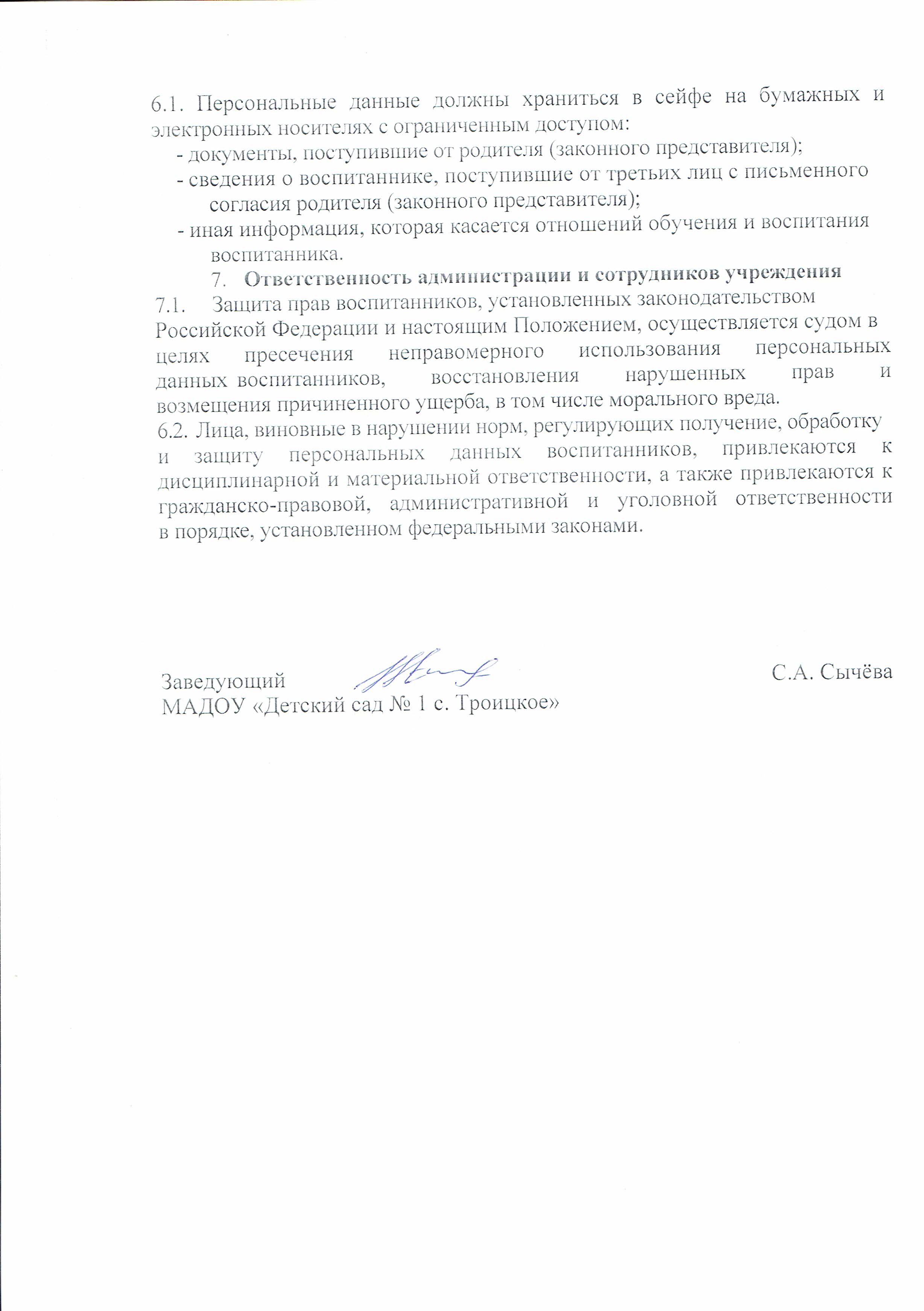 Согласие родителей (законных представителей) на обработку его персональных данныхЯ,________________________________________________________________________(фамилия, имя, отчество) проживающая(и) по адресу:_______________________________________Паспорт	;	выдан «	»	20	г.______________________________________________________________________________(кем и когда выдан)даю согласие заведующему МАДОУ «Детский сад №4  с. Троицкое» Сычёвой С.А. на  обработку следующих сведений, составляющих мои персональные данные:фамилия, имя, отчество;год, месяц и дата рождения;месторождения;адрес;семейное, социальное, имущественное положение;образование;профессия, специальность, занимаемая должность;сведения о составе семьи;
9.паспортные данные;	^10.сведения о социальных льготах;	^домашний телефон;место работы или учебы членов семьи и родственников;подлинники и копии приказов, а также основания к ним;Согласна(ен) на совершение заведующим МАДОУ «Детский сад № 4 с. Троицкое» Сычёвой С.А. следующих действий: сбор, систематизацию, накопление, хранение; уточнение, обновление, изменение, использование, распространение (в том числе • передачу), обезличивание, блокирование, уничтожение персональных данных следующими способами: автоматизированная обработка и (или) обработка без использования средств автоматизации.Срок    действия    настоящего    согласия:    на    период    договора    с    заведующим.«	»	20   г.____________________ ________________________(подпись)	(расшифровка)